КРАТКИЙ ОБЗОР ВТОРИЧНОГО РЫНКА ЖИЛОЙ НЕДВИЖИМОСТИ Г. НОВЫЙ УРЕНГОЙ ЗА ИЮНЬ 2018Г.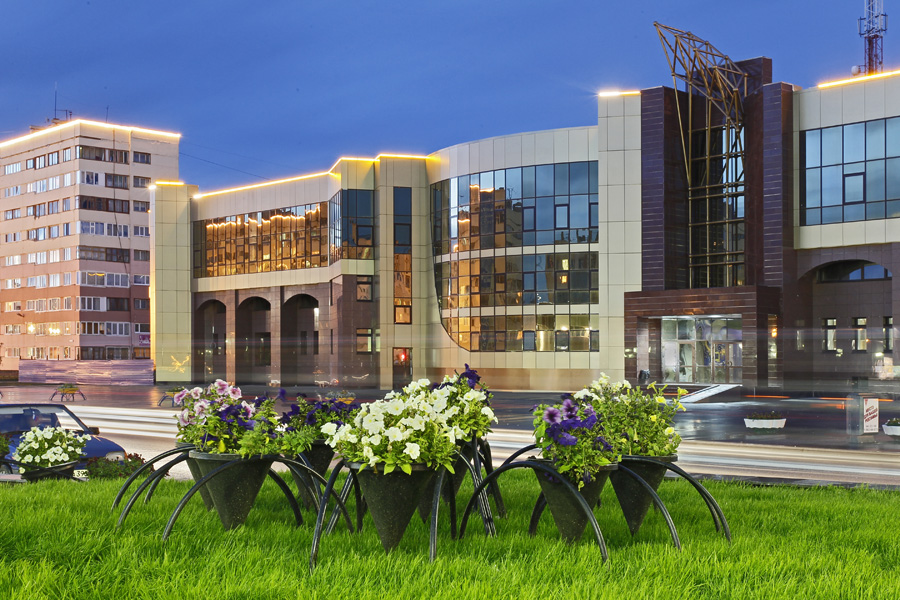 ОСНОВНЫЕ ВЫВОДЫНа вторичном рынке жилой недвижимости г. Новый Уренгой в июне было предложено 717 квартир;Наибольшее количество квартир предлагается в Южной части города (53,3% от общего объема предложения);Удельная цена предложения в июне 2018 г. составила 90 453 руб./кв. м.В г. Новый Уренгой преимущественно преобладают объекты в панельном исполнении.Анализ предложения на вторичном рынке г. Новый Уренгой за июнь 2018 г.Предложение вторичного рынка жилой недвижимости в июне 2018 г. составило 717 квартир (за исключением квартир за чертой города и других типов: пансионатов, общежитий, коммунальных квартир, а также малоэтажного строительства).Наибольший объем предложения занимают трехкомнатные квартиры. Их доля на рынке составляет 39,5%. Популярность также набирают однокомнатные квартиры (31,9%), за ними следуют двухкомнатные, доля которых 25,9% от общего объема. Менее востребованными считаются многокомнатные квартиры (2,6%). Рис. 1.1. Структура предложения по количеству комнатВ Южной части города в июне 2018 года сосредоточено 53,3% предложения объектов вторичной недвижимости. На Северную часть города приходится 46,7% предложения. Рис. 1.2. Структура предложения по районамАнализ ценовой ситуации на вторичном рынке г. Новый Уренгой за июнь 2018 г.Удельная цена предложения в июне 2018 г. на вторичном рынке жилой недвижимости г. Новый Уренгой составила 90 453 руб./кв. м, на 83 руб. выше, чем в предыдущем месяце. По сравнению с аналогичным периодом прошлого года наблюдается повышение удельной цены на 2 914 руб. Рис. 2.1. Удельная цена предложенияУдельная цена предложения по количеству комнат в январе 2018 года изменилась незначительно, так наиболее дорогим жильем, по-прежнему считаются 1-комнатные (95 803 руб./кв. м.). В среднем за один квадратный метр 2-комнатных квартир придется заплатить 92 003 руб., а за один квадратный метр многокомнатных – 88 940 руб. У трехкомнатных квартир наименьшая удельная цена, в июне она составила 87 277 руб./кв.м.Рис. 2.2. Удельная цена предложения по количеству комнатНаибольшая удельная цена традиционно наблюдается в Северной части города. В июне она составила 92 221 руб./кв. м, а в Южной части – 89 009 руб./кв. м.Рис. 2.3. Удельная цена предложения по районамПриложение 1. Числовая пространственно-параметрическая модель вторичного рынка г. Новый Уренгой за июнь 2018 г.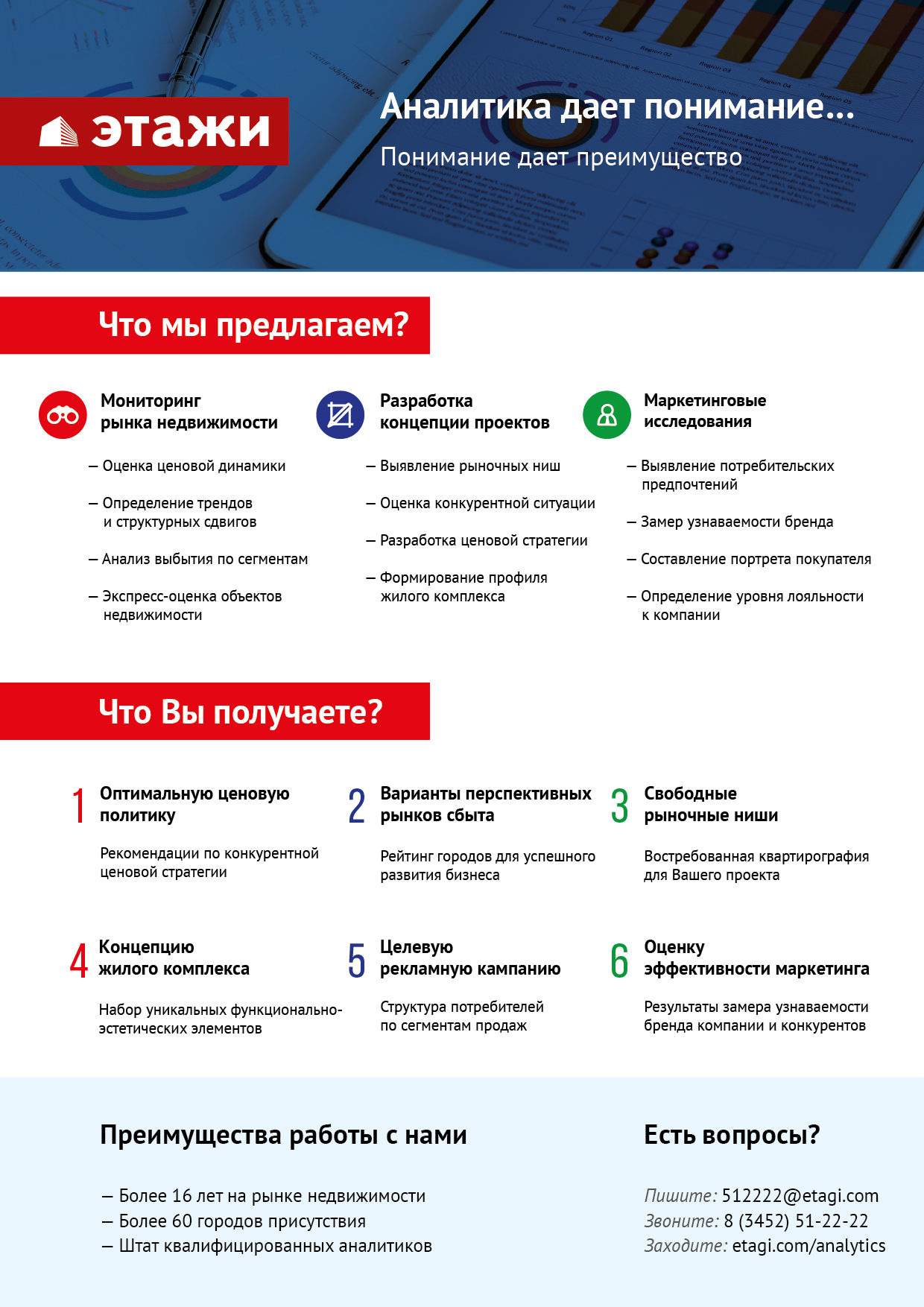 Номер столбцаПоказатель1Объем выборки, шт.2Средняя цена, тыс. руб.3СКО, тыс. руб.4Погрешность, тыс. руб.5Погрешность, %6Минимум, тыс. руб.7Максимум, тыс. руб.8Медиана, тыс. руб.9Средняя площадь, кв. м10СКО, кв. м11Погрешность, кв. м12Погрешность, %13Минимум, кв. м14Максимум, кв. м15Медиана, кв. м16Удельная цена, руб./кв. м17СКО, руб./кв. м18Погрешность, руб./кв. м19Погрешность, %20Минимум, руб./кв. м21Максимум, руб./кв. мКол-во комн.Тип домостроения123456789101112131415161718192021ВсеВсе717509345915407311151602,26130000015000000500000056,3116,521,242,1918,30137,1057,7090453126561260,1439360175439ВсеКирпичное54592963020907145743639,69335000015000000545000065,5421,335,868,9432,00137,1061,0590478165745570,6262195142857ВсеМонолитное60544983319001034947459,08280000012000000505000058,1820,575,369,2032,00112,5054,8093667109953720,4073434128571ВсеПанельное509502642414239561263562,51178000012000000500000055,8915,401,372,4518,30110,0058,0089936120891440,1639360175439ВсеБлочное94474861713364542771685,8413000008100000475000052,7814,593,035,7325,5086,0054,9589976136603880,43469041305711-комн.Все2293684367705420934352,5413000008100000360000038,467,220,962,4918,30102,0038,0095803118192520,26500001428571-комн.Монолитное2538996007098152897817,4328000005500000370000041,267,433,037,3532,0062,0038,0094504109953720,39781821143501-комн.Панельное1513551523404654660801,8617800005050000355000037,134,350,711,9118,3055,5037,5095663120891440,15695651275001-комн.Блочное3736094598569262856427,9113000005800000350000037,325,841,955,2225,5052,4037,8096705136603880,40500001305712-комн.Все186526056510586011556602,96250000010500000500000057,189,271,362,3841,0093,4056,0092003136022640,29469041754392-комн.Кирпичное26570000013588235435299,54390000010500000530000062,7210,604,246,7645,0082,0061,0590876165745570,61621951312502-комн.Монолитное2357043488926363806216,6743000008000000560000061,5812,565,368,7046,6092,6057,4092636109953720,40734341234572-комн.Панельное10950600469356541800673,56375000010000000490000054,817,721,482,7141,0093,4055,6092313120891440,16689021142862-комн.Блочное28526857111409024391338,3325000008100000515000057,627,002,704,6842,0076,7057,1591434136603880,42469041142863-комн.Все283591651912401231476962,50380000012000000560000067,7910,231,221,8051,20110,0066,0087277119501730,20575761333333-комн.Кирпичное107327273131892287928112,0050000009500000805000084,4215,3110,2112,0951,2098,0091,0086795109953720,43826531285713-комн.Монолитное233579259711337561488692,57405000012000000550000066,068,371,101,6655,00110,0065,3087692120891440,16575921333333-комн.Панельное2957000009002983402805,9738000008000000555000067,816,522,463,6356,0086,0066,5084054136603880,46575761151923-комн.Блочное1981815792499178117812414,40320000015000000800000091,9914,136,667,2474,90137,1087,0088940174198340,9439360118539Много-комн.Все167559375172619289140211,79320000010550000775000088,247,673,964,4974,90108,7087,0085671120891440,1740590118539Много-комн.Панельное717509345915407311151602,26130000015000000500000056,3116,521,242,1918,30137,1057,7090453126561260,1439360175439